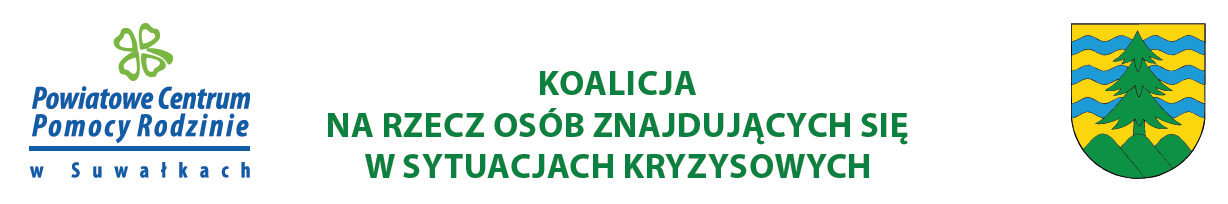 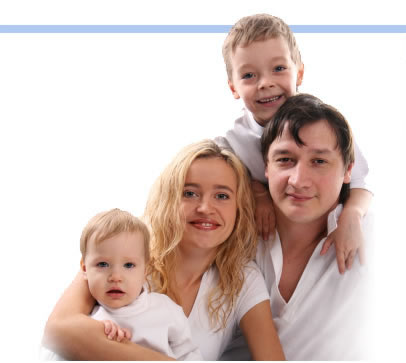 oferuje POMOC SPECJALISTYCZNĄdla osób i rodzin znajdujących się w sytuacjach kryzysowychw ramach Specjalistycznego Ośrodka Wsparcia dla Ofiar Przemocy w Rodzinie  oraz Ośrodka Interwencji Kryzysowejkonsultacje indywidualnepsychologiczne, pedagogiczne, prawne, socjalne, rodzinne, terapii uzależnieńterapię indywidualną konsultacje wychowawcze poradnictwo małżeńskie mediacje rodzinne warsztaty umiejętności rodzicielskich ” Szkoła dla rodziców i wychowawców”, „Zamiast klapsa – Jak z szacunkiem i miłością wyznaczać dziecku granice”warsztaty budowania relacji małżeńskiej grupę wsparcia dla osób doświadczających przemocy grupy korekcyjno-edukacyjne dla osób stosujących przemoc w rodzinie 
/w relacjach partnerskich dla kobiet i mężczyzn, w relacjach rodzicielskich, trening zastępowania agresji/.ZAPISY NA POSZCZEGÓLNE FORMY PORADNICTWA SPECJALISTYCZNEGOPO ROZMOWIE WSTĘPNEJ, na którą można umówić się telefonicznie pod numerem 87 565 92 82 
lub w siedzibie PCPR w pokoju nr 7 od poniedziałku do piątku w godzinach 7.30 -15.30.POWIATOWE CENTRUM POMOCY RODZINIE W SUWAŁKACH, ul. Świerkowa 60; 16-400 Suwałki;  tel.:. 87 565 92 82;  www.pcpr.suwalski.pl